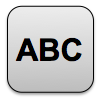 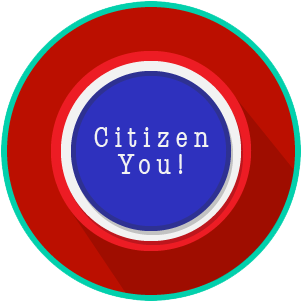 The Rule of LawWrite about your understanding of the rule of law by explaining the connections between and among each of the terms in the concept circle. How do the terms in the concept circle fit together?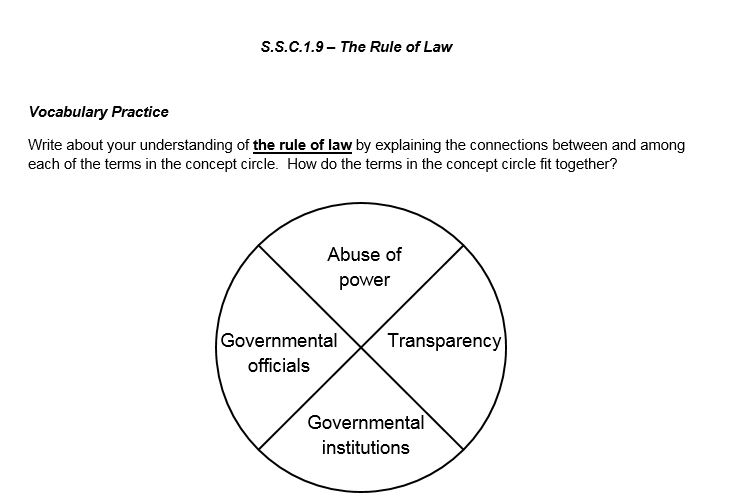 